Sermon Notes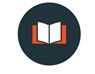 “Who you are | Where you are | What you have”Ephesians 1:1–31 Paul, an apostle of Christ Jesus by the will of God, To the saints in Ephesus, the faithful in Christ Jesus: 2 Grace and peace to you from God our Father and the Lord Jesus Christ. 3 Praise be to the God and Father of our Lord Jesus Christ, who has blessed us in the heavenly realms with every spiritual blessing in Christ. 1. WHO YOU AREEvery Christian is ____________________1 Peter 2:9
You are a chosen race, a royal priesthood, a holy nation, a people for his own possession, that you may proclaim the excellencies of him who called you out of darkness into his marvelous light2. WHERE YOU AREEvery Christian is ______________________, and ________________Principle: Be in _________________, but _________________3. WHAT YOU HAVEEvery Christian has _________________________________“spiritual” = “of the Spirit”Deuteronomy 6:10–1210 When the Lord your God brings you into the land he swore to your fathers, to Abraham, Isaac and Jacob, to give you—a land with large, flourishing cities you did not build, 11 houses filled with all kinds of good things you did not provide, wells you did not dig, and vineyards and olive groves you did not plant—then when you eat and are satisfied, 12 be careful that you do not forget the Lord, who brought you out of Egypt, out of the land of slavery. Isaiah 1:2–4 2 Hear, O heavens! Listen, O earth! For the Lord has spoken: “I reared children and brought them up, but they have rebelled against me. 3 The ox knows his master, the donkey his owner’s manger, but Israel does not know, my people do not understand.” 4 Ah, sinful nation, a people loaded with guilt, a brood of evildoers, children given to corruption! They have forsaken the Lord; they have spurned the Holy One of Israel and turned their backs on him. 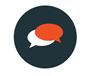 Questions for DiscussionWhat new or fresh-to-me insight did you gain from this message?  How do you plan to respond to it?2. As a saint or “holy one,” what do you sense God calling you to devote yourself more strongly to?3. As a saint or “holy one,” what do you sense God calling you to separate yourself from that defiles your walk with Christ?4. Read Jeremiah 2:13.  What are the two evils that God says Israel did despite their tremendous material prosperity?  What do you think the second evil refers to?5. Have you ever had a time in your life where material blessings have overshadowed your commitment to follow Jesus, causing you to forget him and get bound up in lesser things and priorities?  What was the result?6. How do you feel God is calling you to apply this message to your life this week?